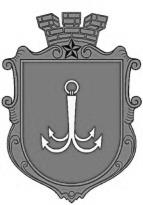                           ОДЕСЬКА МІСЬКА РАДА                                      ПОСТІЙНА КОМІСІЯЗ ПИТАНЬ ЖИТЛОВО – КОМУНАЛЬНОГО ГОСПОДАРСТВА ________________№_________________на №______________від______________ПРОТОКОЛзасідання постійної комісії27 січня 2022 року, 15:00Кінозалвул. Косовська 2-ДПРИСУТНІ:Голова комісії – Олександр Іваницький.Заступник голови комісії – Віктор Наумчак.Члени комісії: Олександр Авдєєв, Олександр Едельман.Депутат Одеської міської ради VIII скликання – Олексій Єремиця.Директор Департаменту міського господарства Одеської міської                 ради – Мостовських Наталія.Заступник директора Юридичного департаменту Одеської міської ради – Тетяна Жилкіна.Заступник начальника Управління капітального будівництва Одеської міської ради – Олег Осадченко.В.о. директора Комунального підприємства «Одесміськелектротранс» – Наталія Колесніченко. Керівник органу самоорганізації населення «Арнаутський» – Ігор Юрчик.Уповноважені особи ініціативної групи з питання внесення місцевої ініціативи: Ольга Нагуш, Сергій Олевинський, Ганна Глушкова.Представник Громадської організації «Сильна позиція» – Роман Сикора.Мешканці територіальної громади міста Одеси: Олександр Бубнов, гр. Ірина, Євген Коган.Помічниця депутата Одеської міської ради Філімонова О. – Христина КарельськаПомічники депутатів Одеської міської ради, представники                     громадськості, ЗМІ.ПОРЯДОК ДЕННИЙ1.	Про лист Секретаря Одеської міської ради від 09.12.2021 року                     № 255/вих-мр щодо розгляду проєкту рішення «Про затвердження Міської цільової програми співфінансування капітальних ремонтів спільного майна багатоквартирних будинків у місті Одесі на 2021 – 2026 роки», підготовленого в порядку місцевої ініціативи.2.	Питання Департаменту міського господарства Одеської міської ради2.1.	Про розгляд листа Департаменту міського господарства Одеської міської ради від 04.01.2022 р. № 1/2-мр щодо передачі комунальному підприємству «Одескомунтранс» на баланс та закріплення за ним на праві господарського відання майна.2.2.	Про розгляд проєкту рішення  «Про надання згоди на прийняття з державної до комунальної власності територіальної громади міста Одеси квартир №№ 110, 118, 298, розташованих за адресою: м. Одеса,                                  вул. Марсельська, 56 та квартир №№ 137, 145, розташованих за адресою: м. Одеса, вул. Марсельська, 60».2.3.	Про розгляд проєкту рішення «Про затвердження Міської цільової програми розвитку електротранспорту в м. Одесі на 2022 – 2026 роки», який внесено на розгляд міської ради Виконавчим комітетом.2.4.	Про розгляд проєкту рішення Виконавчого комітету                              «Про внесення на розгляд Одеській міській раді проєкту рішення                              «Про затвердження Міської цільової програми енергоефективності в м. Одесі на 2022-2026 роки».2.5.	Про розгляд проєкту рішення «Про внесення змін до Міської цільової програми благоустрою м. Одеси на 2022-2026 роки, затвердженої рішенням Одеської  міської ради від 08 грудня 2021 року № 805-VIІI».2.6.	Про розгляд проєкту рішення «Про надання згоди на прийняття з державної до комунальної власності територіальної громади міста Одеси квартир» (філія «Центр будівельно-монтажних робіт та експлуатації будівель і споруд АТ «Українська залізниця»).2.7.	Про розгляд проєкту рішення «Про надання згоди на прийняття з держаної до комунальної власності територіальної громади міста Одеси квартир» (Управління державної служби спеціального зв’язку та захисту інформації України в Одеській області).2.8.	Про розгляд проєкту рішення «Про внесення змін до рішення Одеської міської ради від 08.12.2021 № 841-VIII «Про погодження реструктуризації заборгованості Комунального підприємства «Теплопостачання міста Одеси» за теплову енергію, отриману для її подальшого постачання споживачам, перед Акціонерним товариством  «Одеська ТЕЦ».2.9.	Про розгляд проєкту рішення «Про внесення змін до рішення Одеської міської ради від 08.12.2021 № 840-VIII «Про погодження реструктуризації заборгованості Комунального підприємства «Теплопостачання міста Одеси» за спожитий природний газ перед  Акціонерним товариством «Національна акціонерна компанія «Нафтогаз України».2.10.	Про розгляд проєкту рішення «Про збільшення розміру статутного капіталу Комунального підприємства «Одесміськелектротранс» та затвердження його статуту в новій редакції», який внесений на розгляд міської ради Виконавчим комітетом.3.	Про розгляд проєкту рішення «Про передачу багатоквартирного житлового будинку, розташованого за адресою: м. Одеса, вул. Генерала Бочарова, 73 в управління об’єднання співвласників багатоквартирного будинку «НАШ БУДИНОК БОЧАРОВА-73».1.	СЛУХАЛИ: інформацію та презентацію Ольги Нагуш, Сергія Олевинського, Ганни Глушкової щодо проєкту рішення «Про затвердження Міської цільової програми співфінансування капітальних ремонтів спільного майна багатоквартирних будинків у місті Одесі на 2021 – 2026 роки», підготовленого в порядку місцевої ініціативи (лист секретаря Одеської міської ради від 09 грудня 2021 року № 255/вих-мр та лист Департаменту міського господарства Одеської міської ради від 26 січня 2022 року № 96/2-мр додаються до протоколу).ВИСТУПИЛИ: Наталія Мостовських, Олександр Іваницький, Олександр Авдєєв, Олексій Єремиця, Ігор Юрчик, Роман Сикора, Олександр Бубнов, гр. Ірина, Христина Карельська.ВИСНОВКИ ТА РЕКОМЕНДАЦІЇ КОМІСІЇ:Заслухавши доповідачів, приймаючи до уваги думку виступаючих постійна комісія вважає, що запропонований ініціативною групою проєкт рішення «Про затвердження Міської цільової програми співфінансування капітальних ремонтів спільного майна багатоквартирних будинків у місті Одесі на 2021 – 2026 роки», підготовлений в порядку місцевої ініціативи, потребує доопрацювання. Для подальшого розгляду зазначеного питання постійна комісія пропонує отримати висновки та рекомендації Департаменту економічного розвитку Одеської міської ради, Департаменту фінансів Одеської міської ради, Департаменту житлово-комунального господарства Одеської міської ради та Юридичного департаменту Одеської міської ради до проєкту рішення. 2.	Питання Департаменту міського господарства Одеської міської ради2.1. СЛУХАЛИ: інформацію Наталії Мостовських про лист Департаменту міського господарства Одеської міської ради від 04.01.2022 р. № 1/2-мр щодо передачі комунальному підприємству «Одескомунтранс» на баланс та закріплення за ним на праві господарського відання майна (лист додається до протоколу).ВИСТУПИЛИ: Олександр Іваницький, Олександр Авдєєв.ВИСНОВКИ ТА РЕКОМЕНДАЦІЇ КОМІСІЇ: Підтримати пропозицію Департаменту міського господарства Одеської міської ради, яка викладена у листі від 04.01.2022 р. № 1/2-мр щодо передачі комунальному підприємству «Одескомунтранс» на баланс та закріплення за ним на праві господарського відання майна.РЕЗУЛЬТАТ ГОЛОСУВАННЯ:«за» - 4; «проти» - 0; «утримались» - 0; «не голосували» - 0«відсутні» - 2 (Олексій Асауленко, Олександр Шеремет)Рішення прийнято2.2. СЛУХАЛИ: інформацію Наталії Мостовських  щодо проєкту рішення  «Про надання згоди на прийняття з державної до комунальної власності територіальної громади міста Одеси квартир №№ 110, 118, 298, розташованих за адресою: м. Одеса, вул. Марсельська, 56 та квартир №№ 137, 145, розташованих за адресою: м. Одеса, вул. Марсельська, 60» (лист Департаменту міського господарства Одеської міської ради від 03 грудня 2021 р. № 2422/2-мр додається до протоколу).ВИСТУПИЛИ: Олександр Іваницький.ВИСНОВКИ ТА РЕКОМЕНДАЦІЇ КОМІСІЇ: Рекомендувати до розгляду проєкт рішення «Про надання згоди на прийняття з державної до комунальної власності територіальної громади міста Одеси квартир №№ 110, 118, 298, розташованих за адресою: м. Одеса,                               вул. Марсельська, 56 та квартир №№ 137, 145, розташованих за адресою: м. Одеса, вул. Марсельська, 60» та доручити Департаменту міського господарства Одеської міської ради завізувати зазначений проєкт рішення відповідно до вимог Регламенту Одеської міської ради VIIІ скликання.РЕЗУЛЬТАТ ГОЛОСУВАННЯ:«за» - 4; «проти» - 0; «утримались» - 0; «не голосували» - 0«відсутні» - 2 (Олексій Асауленко, Олександр Шеремет)Рішення прийнято2.3. СЛУХАЛИ: інформацію Наталії Колесніченко щодо проєкту рішення «Про затвердження Міської цільової програми розвитку електротранспорту в м. Одесі на 2022 – 2026 роки», який внесено на розгляд міської ради Виконавчим комітетом (рішення Виконкому від 23 грудня 2021 року № 393 додається до протоколу).ВИСТУПИЛИ: Олександр Іваницький, Олександр Авдєєв.ВИСНОВКИ ТА РЕКОМЕНДАЦІЇ КОМІСІЇ:Рекомендувати до розгляду проєкт рішення «Про затвердження Міської цільової програми розвитку електротранспорту в м. Одесі на 2022 – 2026 роки».РЕЗУЛЬТАТ ГОЛОСУВАННЯ:«за» - 4; «проти» - 0; «утримались» - 0; «не голосували» - 0«відсутні» - 2 (Олексій Асауленко, Олександр Шеремет)Рішення прийнято2.4. СЛУХАЛИ: інформацію Наталії Мостовських щодо проєкту рішення Виконавчого комітету «Про внесення на розгляд Одеській міській раді проєкту рішення «Про затвердження Міської цільової програми енергоефективності в м. Одесі на 2022-2026 роки». Доповідач зазначила, що вказаний проєкт рішення прийнятий на засіданні Виконавчого комітету яке відбулось 27 січня поточного року.ВИСТУПИЛИ: Олександр Іваницький, Сергій Олевинський, Євген Коган.ВИСНОВКИ ТА РЕКОМЕНДАЦІЇ КОМІСІЇ:Рекомендувати до розгляду проєкт рішення «Про затвердження Міської цільової програми енергоефективності в м. Одесі на 2022-2026 роки».РЕЗУЛЬТАТ ГОЛОСУВАННЯ:«за» - 4; «проти» - 0; «утримались» - 0; «не голосували» - 0«відсутні» - 2 (Олексій Асауленко, Олександр Шеремет)Рішення прийнято2.5. СЛУХАЛИ: інформацію Наталії Мостовських щодо проєкту рішення «Про внесення змін до Міської цільової програми благоустрою м. Одеси на 2022-2026 роки, затвердженої рішенням Одеської  міської ради від 08 грудня 2021 року № 805-VIІI» (лист Департаменту міського господарства Одеської міської ради від 25 січня 2022 р. № 65/2-мр додається до протоколу).ВИСТУПИЛИ: Олександр Іваницький.ВИСНОВКИ ТА РЕКОМЕНДАЦІЇ КОМІСІЇ:Рекомендувати до розгляду проєкт рішення «Про внесення змін до Міської цільової програми благоустрою м. Одеси на 2022-2026 роки, затвердженої рішенням Одеської міської ради від 08 грудня 2021 року № 805-VIІI» та доручити Департаменту міського господарства Одеської міської ради завізувати зазначений проєкт рішення відповідно до вимог Регламенту Одеської міської ради VIIІ скликання.РЕЗУЛЬТАТ ГОЛОСУВАННЯ:«за» - 4; «проти» - 0; «утримались» - 0; «не голосували» - 0«відсутні» - 2 (Олексій Асауленко, Олександр Шеремет)Рішення прийнято2.6. СЛУХАЛИ: інформацію Наталії Мостовських щодо проєкту рішення «Про надання згоди на прийняття з державної до комунальної власності територіальної громади міста Одеси квартир» (філія «Центр будівельно-монтажних робіт та експлуатації будівель і споруд АТ «Українська залізниця»). Лист Департаменту міського господарства Одеської міської ради від 25 січня 2022 р. № 66/2-мр додається до протоколу.ВИСТУПИЛИ: Олександр Іваницький.ВИСНОВКИ ТА РЕКОМЕНДАЦІЇ КОМІСІЇ:Рекомендувати до розгляду проєкт рішення «Про надання згоди на прийняття з державної до комунальної власності територіальної громади міста Одеси квартир» та доручити Департаменту міського господарства Одеської міської ради завізувати зазначений проєкт рішення відповідно до вимог Регламенту Одеської міської ради VIIІ скликання.РЕЗУЛЬТАТ ГОЛОСУВАННЯ:«за» - 4; «проти» - 0; «утримались» - 0; «не голосували» - 0«відсутні» - 2 (Олексій Асауленко, Олександр Шеремет)Рішення прийнято2.7. СЛУХАЛИ: інформацію Наталії Мостовських щодо проєкту рішення «Про надання згоди на прийняття з держаної до комунальної власності територіальної громади міста Одеси квартир, що передаються від Адміністрації Державної служби спеціального зв’язку та захисту інформації України та Управління Державної служби спеціального зв’язку та захисту інформації України в Одеській області» (Лист Департаменту міського господарства Одеської міської ради від 25 січня 2022 р. № 67/2-мр додається до протоколу).ВИСТУПИЛИ: Олександр Іваницький, Тетяна Жилкіна.ВИСНОВКИ ТА РЕКОМЕНДАЦІЇ КОМІСІЇ:Рекомендувати до розгляду проєкт рішення «Про надання згоди на прийняття з держаної до комунальної власності територіальної громади міста Одеси квартир, що передаються від Адміністрації Державної служби спеціального зв’язку та захисту інформації України та Управління Державної служби спеціального зв’язку та захисту інформації України в Одеській області» та доручити Департаменту міського господарства Одеської міської ради завізувати зазначений проєкт рішення відповідно до вимог Регламенту Одеської міської ради VIIІ скликання.РЕЗУЛЬТАТ ГОЛОСУВАННЯ:«за» - 4; «проти» - 0; «утримались» - 0; «не голосували» - 0«відсутні» - 2 (Олексій Асауленко, Олександр Шеремет)Рішення прийнято2.8. СЛУХАЛИ: інформацію Наталії Мостовських щодо проєкту рішення «Про внесення змін до рішення Одеської міської ради від 08.12.2021 № 841-VIII «Про погодження реструктуризації заборгованості Комунального підприємства «Теплопостачання міста Одеси» за теплову енергію, отриману для її подальшого постачання споживачам, перед Акціонерним товариством  «Одеська ТЕЦ» (лист Департаменту міського господарства Одеської міської ради від 25 січня 2022 р. № 71/2-мр додається до протоколу).ВИСТУПИЛИ: Олександр Іваницький.ВИСНОВКИ ТА РЕКОМЕНДАЦІЇ КОМІСІЇ:Рекомендувати до розгляду проєкт рішення «Про внесення змін до рішення Одеської міської ради від 08.12.2021 № 841-VIII «Про погодження реструктуризації заборгованості Комунального підприємства «Теплопостачання міста Одеси» за теплову енергію, отриману для її подальшого постачання споживачам, перед Акціонерним товариством  «Одеська ТЕЦ» та доручити Департаменту міського господарства Одеської міської ради завізувати зазначений проєкт рішення відповідно до вимог Регламенту Одеської міської ради VIIІ скликання.РЕЗУЛЬТАТ ГОЛОСУВАННЯ:«за» - 4; «проти» - 0; «утримались» - 0; «не голосували» - 0«відсутні» - 2 (Олексій Асауленко, Олександр Шеремет)Рішення прийнято2.9. СЛУХАЛИ: інформацію Наталії Мостовських щодо проєкту рішення «Про внесення змін до рішення Одеської міської ради від 08.12.2021 № 840-VIII «Про погодження реструктуризації заборгованості Комунального підприємства «Теплопостачання міста Одеси» за спожитий природний газ перед  Акціонерним товариством «Національна акціонерна компанія «Нафтогаз України» (лист Департаменту міського господарства Одеської міської ради від 25 січня 2022 р. № 71/2-мр додається до протоколу).ВИСТУПИЛИ: Олександр Іваницький.ВИСНОВКИ ТА РЕКОМЕНДАЦІЇ КОМІСІЇ:1.	Рекомендувати до розгляду проєкт рішення «Про внесення змін до рішення Одеської міської ради від 08.12.2021 № 840-VIII «Про погодження реструктуризації заборгованості Комунального підприємства «Теплопостачання міста Одеси» за спожитий природний газ перед  Акціонерним товариством «Національна акціонерна компанія «Нафтогаз України» та доручити Департаменту міського господарства Одеської міської ради завізувати зазначений проєкт рішення відповідно до вимог Регламенту Одеської міської ради VIIІ скликання.2.	Доручити департаменту міського господарства надати на адресу постійної комісії інформацію про стан заборгованості споживачів перед                      КП «ТмО» та надати інформацію про середню вартість опалення 1 м2 житлової площі. Інформацію надати за п’ять останніх роки по кожному року окремо.РЕЗУЛЬТАТ ГОЛОСУВАННЯ:«за» - 4; «проти» - 0; «утримались» - 0; «не голосували» - 0«відсутні» - 2 (Олексій Асауленко, Олександр Шеремет)Рішення прийнято2.10. СЛУХАЛИ: інформацію Наталії Мостовських щодо проєкту рішення «Про збільшення розміру статутного капіталу Комунального підприємства «Одесміськелектротранс» та затвердження його статуту в новій редакції». Доповідач зазначила, що вказаний проєкт рішення внесений на розгляд міської ради Виконавчим комітетом. Засідання відбулось 27 січня поточного року.ВИСТУПИЛИ: Олександр Іваницький.ВИСНОВКИ ТА РЕКОМЕНДАЦІЇ КОМІСІЇ:Рекомендувати до розгляду проєкт рішення «Про збільшення розміру статутного капіталу Комунального підприємства «Одесміськелектротранс» та затвердження його статуту в новій редакції».РЕЗУЛЬТАТ ГОЛОСУВАННЯ:«за» - 4; «проти» - 0; «утримались» - 0; «не голосували» - 0«відсутні» - 2 (Олексій Асауленко, Олександр Шеремет)Рішення прийнято3 СЛУХАЛИ: інформацію Олег Осадченка щодо проєкту рішення «Про передачу багатоквартирного житлового будинку, розташованого за адресою: м. Одеса, вул. Генерала Бочарова, 73 в управління об’єднання співвласників багатоквартирного будинку «НАШ БУДИНОК БОЧАРОВА-73» (лист Управління капітального будівництва Одеської міської ради від 26 січня 2022 року № 94/2-мр додається до протоколу).ВИСТУПИЛИ: Олександр Іваницький.ВИСНОВКИ ТА РЕКОМЕНДАЦІЇ КОМІСІЇ:Рекомендувати до розгляду проєкт рішення «Про передачу багатоквартирного житлового будинку, розташованого за адресою: м. Одеса, вул. Генерала Бочарова, 73 в управління об’єднання співвласників багатоквартирного будинку «НАШ БУДИНОК БОЧАРОВА-73» та доручити Управлінню капітального будівництва Одеської міської ради завізувати зазначений проєкт рішення відповідно до вимог Регламенту Одеської міської ради VIIІ скликання.РЕЗУЛЬТАТ ГОЛОСУВАННЯ:«за» - 4; «проти» - 0; «утримались» - 0; «не голосували» - 0«відсутні» - 2 (Олексій Асауленко, Олександр Шеремет)Рішення прийнятоГолова комісії						Олександр ІВАНИЦЬКИЙ пл. Думська, 1, м. Одеса, 65026, Україна